Anexo I. Escalas de valoración del dolor y la ansiedad.Escala de caras de WONG-BAKER. Valoración del dolor en niños menores de 7 años: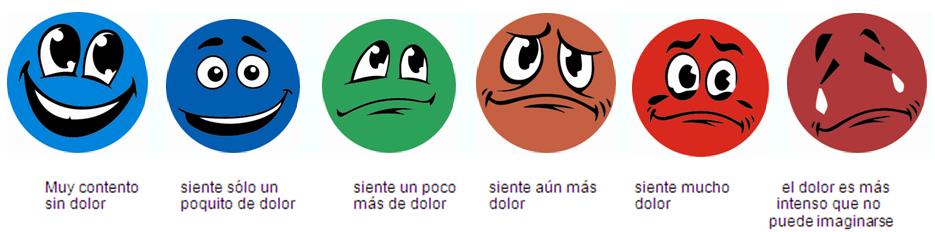              0                 1                 2                    3               4                  5Escala visual analógica (VAS). Valoración del dolor en niños mayores de 7 años: 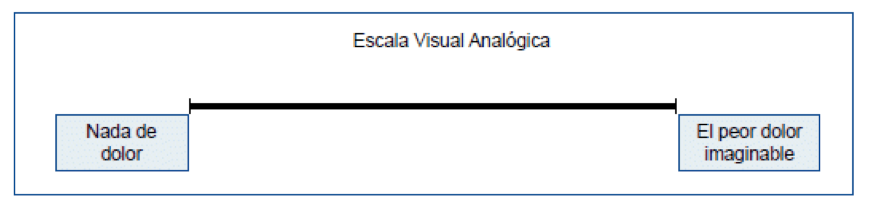 Escala numérica de dolor (NRS): Valoración del dolor por adultos:0               1               2                 3              4             50 = nada de dolor y 5 = Peor dolor imaginableEscala del miedo en niños (FCS).Valoración de la ansiedad por niños y adultos: 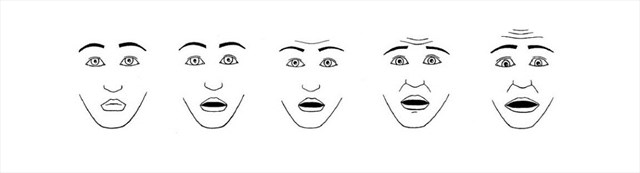                           0                 1                  2                    3                    4